ОТЧЕТо результатах деятельности совета ОПОП района Фили-Давыдковоза  1  квартал  2024  годаРабота совета ОПОП района Фили-Давыдково Западного административного округа осуществляется  в соответствии с Законом г. Москвы от 10 декабря 2003 года  №77 «Об общественных пунктах  охраны порядка в городе Москве».Количество председателей совета ОПОП района Фили-Давыдково ЗАО г. Москвы состоит:- по штату      – 7 чел.- по списку     – 7 чел.- не комплект – 1 чел. Всего в 1 квартал 2024 года  ОПОП  района Фили-Давыдково  г. Москвы  отработано поступившей информации (в том числе сообщения граждан) – 1976. Нагрузка на одного ПС ОПОП составила  -  329 информаций.Отработано и внесено в базу СИВ ОПОП информация по 87 квартирам. Количество перепроверенных фактов в базу СИВ ОПОП  внесено – 58 квартир. Сотрудниками органов внутренних дел на текущий момент отработано 13 квартир.За текущее время  2024 г. силами председателей советов ОПОП  совместно с участковыми уполномоченными полиции ОМВД района проведено 148 мероприятий по проверке нарушений технической укреплённости и опечатывания дверей чердачных и подвальных помещений,  проведено 134 мероприятий по проверке нарушений противопожарной безопасности в жилом секторе и 17 мероприятия по проверке санитарного состояния обслуживаемой территории.За отчетный период на обслуживаемой  территории  района проведено 9 мероприятий «Безопасная столица».Разработано и направлено  предложений по укреплению общественного порядка (в том числе по сообщениям граждан) –  56,  из них: направлено в органы государственной власти – 14.	Направлено информации о фактах наркомании и токсикомании и употребления СДВ – 28, распития спиртных напитков – 33, лиц БОМЖ – 5, пожарной безопасности – 31, содержания животных – 14. 	 За отчетный период советом ОПОП района Фили-Давыдково Западного административного округа г. Москвы проделана следующая работа:Все результаты работы зарегистрированы в ИАС МКОиОБ-модуль ОДПУ МГС ОПОП. За отчетный период  проведено 3 заседания совета ОПОП, где в целях  качественного обеспечения общественного порядка на обслуживаемой территории обсуждались наиболее острые проблемные вопросы, проводились заслушивания территориальных председателей советов ОПОП по результатам работы за отчетный период. Основные направления деятельности Совета ОПОП района Фили-Давыдково на предстоящий период: это выполнение в полном объеме мероприятий Государственной программы города Москвы «Безопасный город», качественное и своевременное выполнение задач поступающих из ГКУ «МГС ОПОП» и Совета ОПОП ЗАО г. Москвы, организация тесного межведомственного взаимодействия с сотрудниками ОМВД района по обеспечению общественного порядка на обслуживаемой территории.  С уважением,	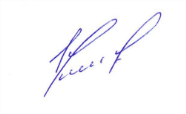 Председатель                                                                                  Е.В. Данченко 